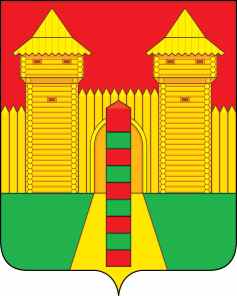 АДМИНИСТРАЦИЯ  МУНИЦИПАЛЬНОГО  ОБРАЗОВАНИЯ «ШУМЯЧСКИЙ   РАЙОН» СМОЛЕНСКОЙ  ОБЛАСТИПОСТАНОВЛЕНИЕот 31.03.2022г. № 178          п. ШумячиАдминистрация муниципального образования «Шумячский район»                         Смоленской областиП О С Т А Н О В Л Я Е Т:1. Внести в муниципальную программу «Повышение значений показателей доступности для инвалидов объектов и услуг в Шумячском районе Смоленской области», утвержденную постановлением Администрации муниципального образования «Шумячский район» Смоленской области от 01.11.2019г. № 497 (в редакции постановлений Администрации муниципального образования «Шумячский район» Смоленской области от 26.12.2019г. № 616, от 06.02.2020г.               № 66, 24.12.2020 г. № 646,) (далее-муниципальная программа), изменения, изложив ее в новой редакции(прилагается).2. Настоящее постановление вступает в силу с 01.01.2022г.3. Контроль за исполнением настоящего постановления оставляю за собой.Глава муниципального образования «Шумячский район» Смоленской области                                        А.Н. Васильев                                                                              УТВЕРЖДЕНА                                                                  постановлением  Администрации                                                                  муниципального        образования                                                                  «Шумячский район» Смоленской                                                                   области                                                                  от 31.03.2022г. № 178 Муниципальная программа«Повышение значений показателей доступности для инвалидов            объектов и услуг в Шумячском районе Смоленской области»Раздел 1. Стратегические приоритеты в сфере реализации муниципальной программы.В настоящее время на территории Шумячского района Смоленской области проживает 1416 инвалидов (14,3 процентов от всего населения Шумячского района Смоленской области). Удельный вес инвалидов (по группам инвалидности) от общего числа инвалидов, проживающих на территории Шумячского района Смоленской области, составляет: инвалиды I группы – 9,95 процента, инвалиды II группы –53,88 процента, инвалиды III группы –  36,15 процента.Наиболее уязвимыми и незащищенными являются следующие категории инвалидов:- инвалиды с поражением опорно-двигательного аппарата, использующие при передвижении вспомогательные средства (кресла-коляски, костыли, ходунки и т.д.) - 1,5 процента;- инвалиды с дефектами органа зрения – 1 процент;- инвалиды с дефектами органа слуха – 0,5 процента.Обеспечение доступной среды для инвалидов является одной из важнейших социально-экономических проблем, затрагивающей права и потребности граждан, проживающих на территории Шумячского района Смоленской области. Необходимость ее решения закреплена законодательством Российской Федерации.В 2008 году Российская Федерация подписала и в 2012 году ратифицировала Конвенцию о правах инвалидов от 13 декабря 2006 года (далее - Конвенция), что является показателем готовности страны к формированию условий, направленных на    соблюдение      международных       стандартов     экономических,   социальных,юридических и других прав инвалидов. Подписание Конвенции фактически утвердило принципы, на которых должна строиться политика государства в отношении инвалидов.Согласно Конвенции государства - участники должны принимать надлежащие меры для обеспечения инвалидам наравне с другими гражданами доступа к физическому окружению (здания и сооружения, окружающие человека в повседневной жизни), транспорту, информации и связи, а также другим объектам и услугам, открытым или предоставляемым населению. Эти меры, которые включают в себя выявление и устранение препятствий и барьеров, мешающих доступности, должны распространяться в частности:- на здания, дороги, транспорт и другие объекты, включая школы, жилые дома, медицинские учреждения и рабочие места;- на информационные, коммуникационные и другие службы, включая электронные и экстренные службы.Законодательством Российской Федерации, в том числе федеральными законами «О социальной защите инвалидов в Российской Федерации», «Об основах социального обслуживания граждан в Российской Федерации», «О связи», «О физической культуре и спорте в Российской Федерации», «Об образовании в Российской Федерации», Градостроительным кодексом Российской Федерации и Кодексом Российской Федерации об административных правонарушениях, определены требования к органам власти и организациям независимо от организационно-правовой формы по созданию условий инвалидам для беспрепятственного доступа к объектам инженерной, транспортной и социальной инфраструктур, информации, а также ответственность за уклонение от исполнения этих требований.Создание доступной среды для инвалидов позволит им реализовывать свои права и основные свободы, что будет способствовать их полноценному участию в жизни страны.В современных условиях поддержание активности инвалидов в сфере труда, образования, общественной деятельности, в культурно-досуговой сфере представляется не только как форма удовлетворения индивидуальных потребностей инвалидов, но и как укрепление человеческого потенциала страны и его социально-экономического развития.В категорию людей, которые нуждаются в доступной среде, может попасть человек не только с инвалидностью. Есть и другие маломобильные категории. К ним относятся пожилые граждане, люди с детскими колясками, граждане, которые получили временную нетрудоспособность и утратили ту или иную функцию в связи с болезнью. Поэтому доступная среда нужна маломобильным группам населения, а не только инвалидам.В настоящее время большинство зданий и сооружений, а также прилегающих к ним территорий не оборудовано специальными приспособлениями для инвалидов (отсутствуют входные группы, внутренние пути перемещения и зоны оказания услуг). Реализация мероприятий Программы позволит приспособить функционирующие объекты социальной инфраструктуры к нуждам инвалидов, будет способствовать созданию условий для строительства социально значимых объектов с учетом обеспечения доступности их для лиц с ограниченными возможностями.В соответствии с государственными приоритетами цель настоящей муниципальной программы формулируется следующим образом:- формирование условий беспрепятственного доступа инвалидов к приоритетным объектам социальной инфраструктуры.Достижение поставленной цели требует формирования комплексного подхода в формирование условий беспрепятственного доступа инвалидов к приоритетным объектам социальной инфраструктуры, реализации скоординированных по ресурсам, срокам, исполнителям, участникам и результатам мероприятий, а также решения следующих задач:- стратегическое планирование, включающее в себя разработку программ и проектов, прогнозирование и социально-экономическое развитие;- формирование нормативно-правовой базы местного самоуправления;- формирование базы социально-технических нормативов;- планирование работы как условие согласования действий подразделений Администрации по используемым ресурсам и во времени;- контроль за исполнением нормативно-правовых актов и нормативных предписаний внутри структуры управления и в подведомственной муниципальной сфере;- публичность деятельности, как условие вовлечения муниципальных сообществ в решение муниципальных задач и расширения гражданского участия.Состав показателей и индикаторов муниципальной программы определен исходя из:- наблюдаемости значений показателей и индикаторов в течение срока реализации муниципальной программы;- охвата всех наиболее значимых результатов выполнения основных мероприятий муниципальной программы;- наличия формализованных методик расчета значений показателей и индикаторов муниципальной программы.Перечень показателей и индикаторов муниципальной программы носит открытый характер и предусматривает возможность корректировки в случаях потери информативности показателя и/или индикатора (достижение максимального значения или насыщения), изменения приоритетов государственной политики, появления новых технологических и социально-экономических обстоятельств.Показатели и индикаторы муниципальной программы являются интегральными (синтезированными), достижение которых обеспечивается путем выполнения муниципальной программы.К общим показателям (индикаторам) Программы отнесены:-количество социально значимых объектов социальной инфраструктуры, оборудованных с целью обеспечения их доступности для лиц с ограниченными возможностями;Программа реализуется в два этапа:Этап I:2020-2021 года Этап II:2022-2024 годаОжидаемые конечные результаты реализации муниципальной программы:10 - объектов муниципальной собственности, обустроенных для беспрепятственного доступа лиц с ограниченными возможностями.    Радел 2. Паспорт муниципальной программы «Повышение значений показателей доступности для инвалидов объектов и услуг в Шумячском районе Смоленской области» П А С П О Р Тмуниципальной программы «Повышение значений показателей доступности для инвалидов объектов и услуг в Шумячском районе Смоленской области»Основные положения2. Показатели муниципальной программы3. Структура муниципальной программы4.  Финансовое обеспечение муниципальной программы                  Приложение № 1к Паспорту муниципальной программы «Повышение значений показателей доступности для инвалидов объектов и услуг в Шумячском районе Смоленской области»Сведения о показателях муниципальной программы               Приложение № 2к Паспорту муниципальной программы «Повышение значений показателей доступности для инвалидов объектов и услуг в Шумячском районе Смоленской области»ПАСПОРТкомплекса процессных мероприятий«Организация и проведение мероприятий, направленных на создание беспрепятственного доступа к приоритетным объектам социальной инфраструктуры в приоритетных сферах жизнедеятельности инвалидов» 1. Общие положения2. Показатели реализации комплекса процессных мероприятий                Приложение № 3к Паспорту муниципальной программы «Повышение значений показателей доступности для инвалидов объектов и услуг в Шумячском районе Смоленской области»Финансирования структурных элементов муниципальной программы          Приложение № 4к Паспорту муниципальной программы «Повышение значений показателей доступности для инвалидов объектов и услуг в Шумячском районе Смоленской области»ПЛАН-ГРАФИКреализации муниципальной программы «Повышение значений показателей доступности для инвалидов объектов и услуг в Шумячском районе Смоленской области»на 2022 годО внесении изменений в муниципальную программу «Повышение значений показателей доступности для инвалидов объектов и услуг в Шумячском районе Смоленской области» Ответственный исполнитель муниципальной программы Администрация муниципального образования «Шумячский район» Смоленской области; Отдел по образованию; Отдел по культуре и спорту. Период реализацииЭтап I:2020-2021 года Этап II:2022-2024 годаЦели муниципальной программы формирование условий беспрепятственного доступа инвалидов к приоритетным объектам социальной инфраструктурыОбъемы финансового обеспечения за весь период реализации (по годам реализации и в разрезе источников финансирования на очередной финансовый год и 1, 2 годы планового периода)общий объем финансирования составляет 2 637, 3 тыс. рублей, из них:2020 -2021 г – 2 637, 3 тыс. рублейочередной финансовый год (2022г) – всего 3.00 тыс. рублей, из них:средства федерального бюджета – 0.00 тыс. рублей;средства областного бюджета – 0.00 тыс. рублей;средства местного бюджета – 3.00 тыс. рублей;средства внебюджетных источников – 0 тыс. рублей1- й год планового периода (2023г) – всего 0.00 тыс. рублей, из них:средства федерального бюджета – 0.00 тыс. рублей;средства областного бюджета – 0.00 тыс. рублей;средства местного бюджета – 0.00 тыс. рублей;средства внебюджетных источников – 0.00 тыс. рублей;2-й год планового периода (2024г) – всего 0.00 тыс. рублей, из них:средства федерального бюджета – 0.00 тыс. рублей;средства областного бюджета – 0.00 тыс. рублей;средства местного бюджета -0.00 тыс. рублей;средства внебюджетных источников –0.00 тыс. рублей.Влияние на достижение целей муниципальных программ10 - объектов муниципальной собственности, обустроенных для беспрепятственного доступа лиц с ограниченными возможностямиНаименование показателя, единица измеренияБазовое значение показателя (в году, предшествующему очередному финансовому году) Планируемое значение показателя Планируемое значение показателя Планируемое значение показателя Наименование показателя, единица измеренияБазовое значение показателя (в году, предшествующему очередному финансовому году) очередной финансовый год.1-й год планового периода2-й год планового периода123451. Расходы на организацию и проведение мероприятий, направленных на создание беспрепятственного доступа к приоритетным объектам социальной инфраструктуры в приоритетных сферах жизнедеятельности (тыс. рублей.)0.003,000,000,00№
п/пЗадачи структурного элементаКраткое описание ожидаемых эффектов от реализации задачи структурного элементаСвязь с показателями* 2341Комплекс процессных мероприятий «Организация и проведение мероприятий, направленных на создание беспрепятственного доступа к приоритетным объектам социальной инфраструктуры в приоритетных сферах жизнедеятельности инвалидов»Комплекс процессных мероприятий «Организация и проведение мероприятий, направленных на создание беспрепятственного доступа к приоритетным объектам социальной инфраструктуры в приоритетных сферах жизнедеятельности инвалидов»Комплекс процессных мероприятий «Организация и проведение мероприятий, направленных на создание беспрепятственного доступа к приоритетным объектам социальной инфраструктуры в приоритетных сферах жизнедеятельности инвалидов»Ответственный за выполнение комплекса мероприятийАдминистрация муниципального образования «Шумячский район» Смоленской области; Отдел по образованию; Отдел по культуре и спорту; Отдел экономики и комплексного развития. Администрация муниципального образования «Шумячский район» Смоленской области; Отдел по образованию; Отдел по культуре и спорту; Отдел экономики и комплексного развития. 1.1.Задача 1. Оборудование зданий и сооружений муниципальных учреждений для беспрепятственного доступа к ним инвалидов и других маломобильных групп населенияДоступность для инвалидов и иных маломобильных групп населения муниципальных учреждений Обеспечение доступности для инвалидов и иных маломобильных групп населения в муниципальные учреждения1.2.Задача 2. Мониторинг в сфере обеспечения беспрепятственного доступа инвалидов к социальным объектамФормирование полной и достоверной информации о доступности для инвалидов и иных маломобильных групп населения приоритетным объектам социальной инфраструктуры в приоритетных сферах жизнедеятельности инвалидовФормирование полной и достоверной информации о доступности для инвалидов и иных маломобильных групп населения приоритетным объектам социальной инфраструктуры в приоритетных сферах жизнедеятельности инвалидов, соответствия требованиям законодательства РФ.1.3.Задача 3. Организация инструктирования или обучения специалистов, работающих с инвалидами, по вопросам, связанным с обеспечением доступности для инвалидов объектов муниципальной собственности и услуг в соответствии с законодательством Российской ФедерацииСоздание условия для мотивации сотрудников Администрации муниципального образования «Шумячский район» Смоленской области и структурных подразделений к развитию их компетенции, публичность деятельности, контроль за исполнением нормативно-правовых актов при работе с инвалидами и маломобильными группами населенияПовышение качества услуг, предоставляемых инвалидам и иным маломобильным группам населения1.4Задача 4. Внедрение системы информирования семей с детьми-инвалидами об организациях, оказывающих реабилитационные услуги Организация публикаций в СМИ, на официальных сайтах, изготовление памяток, буклетов, справочной и иной литературыПовышение информированности населения об организациях, оказывающих реабилитационные услуги1.5Задача 5. Приобретение специализированной литературы для слабовидящихПовышения качества оказания муниципальных услуг библиотечной системыдоступность для инвалидов и иных маломобильных групп населения муниципальных услуг библиотечной системыНаименование муниципальной программы, структурного элемента / источник финансового обеспеченияВсегоОбъем финансового обеспечения по годам реализации, тыс. рублейОбъем финансового обеспечения по годам реализации, тыс. рублейОбъем финансового обеспечения по годам реализации, тыс. рублейНаименование муниципальной программы, структурного элемента / источник финансового обеспеченияВсегоочередной финансовый год1-й год планового периода2-й год планового периода1345Муниципальная программа (всего),в том числе:3.003.000.000.00федеральный бюджет0.000.000.000.00областной бюджет0.000.000.000.00местный бюджет3.003.000.000.00внебюджетные средства0.000.000.000.00№
п/пНаименование  
показателяМетодика расчета показателя или источник получения информации о значении показателя (наименование формы статистического наблюдения, реквизиты документа об утверждении методики и т.д.)123Муниципальная программа «Повышение значений показателей доступности для инвалидов объектов и услуг в Шумячском районе Смоленской области»Показатели муниципальной программы с комплексом процессных мероприятий доведены до главных распорядителей бюджетных средств, в установленном порядке по коду бюджетной классификации, согласно бюджетной росписи, открытой по местному бюджету муниципального образования «Шумячский район» Смоленской области, согласно решения Шумячского районного Совета депутатов  № 111 от 24.12.2021 года Ответственный за выполнение комплекса мероприятийАдминистрация муниципального образования «Шумячский район» Смоленской области; Отдел по образованию; Отдел по культуре и спорту.Связь с муниципальной программой Муниципальная программа «Повышение значений показателей доступности для инвалидов объектов и услуг в Шумячском районе Смоленской области»Наименование показателя реализации, единица измеренияБазовое значение показателя реализации (к очередному финансовому году)Планируемое значение показателя реализации на очередной финансовый год и плановый периодПланируемое значение показателя реализации на очередной финансовый год и плановый периодПланируемое значение показателя реализации на очередной финансовый год и плановый периодНаименование показателя реализации, единица измеренияБазовое значение показателя реализации (к очередному финансовому году)очередной финансовый год1-й год планового периода2-й год планового периода123451. Расходы на организацию и проведение мероприятий, направленных на создание беспрепятственного доступа к приоритетным объектам социальной инфраструктуры в приоритетных сферах жизнедеятельности (тыс. рублей)0.003.000.000.00№ п/пНаименованиеУчастник государственной программы Источник финансового обеспечения (расшифровать)Объем средств на реализацию Муниципальной программы на очередной финансовый год и плановый период (тыс. рублей)Объем средств на реализацию Муниципальной программы на очередной финансовый год и плановый период (тыс. рублей)Объем средств на реализацию Муниципальной программы на очередной финансовый год и плановый период (тыс. рублей)Объем средств на реализацию Муниципальной программы на очередной финансовый год и плановый период (тыс. рублей)№ п/пНаименованиеУчастник государственной программы Источник финансового обеспечения (расшифровать)всегоочередной финансовый год1-й год планового периода2-й год планового периода123456781. Комплекс процессных мероприятий «Расходы на организацию и проведение мероприятий, направленных на создание беспрепятственного доступа к приоритетным объектам социальной инфраструктуры в приоритетных сферах жизнедеятельности»Мероприятие 1.Оборудование зданий и сооружений муниципальных учреждений для беспрепятственного доступа к ним инвалидов и других маломобильных групп населенияОтдел по образованию, Отдел по культуре и спортуМестный бюджет муниципального образования «Шумячский район» Смоленской области2.002.000.000.00Мероприятие 2.Мониторинг в сфере обеспечения беспрепятственного доступа инвалидов к объектам социальной инфраструктурыАдминистрация м.о. «Шумячский район» Смоленской областиМестный бюджет муниципального образования «Шумячский район» Смоленской области0.000.000.000.00Мероприятие 3.Организация инструктирования или обучения специалистов, работающих с инвалидами, по вопросам, связанным с обеспечением доступности для инвалидов объектов муниципальной собственности и услуг в соответствии с законодательством Российской ФедерацииАдминистрация м.о. «Шумячский район» Смоленской области, Отдел по образованию, Отдел по культуре и спортуМестный бюджет муниципального образования «Шумячский район» Смоленской области0,000,000,000,00Мероприятие 4.Внедрение системы информирования семей с детьми-инвалидами об организациях, оказывающих реабилитационные услугиОтдел по образованиюМестный бюджет муниципального образования «Шумячский район» Смоленской области0,000,000,000,00Мероприятие 5.Приобретение специализированной литературы для слабовидящихОтдел по культуре и спортуМестный бюджет муниципального образования «Шумячский район» Смоленской области1,000,000,000,00Мероприятие 6.Приобретение специализированного автомобильного общественного транспорта, оборудованного для инвалидов и других маломобильных групп населенияОтдел экономики и комплексного развития Местный бюджет муниципального образования «Шумячский район» Смоленской области0,000,000,000,00Итого по комплексу процессных мероприятий 3.000,000,000,00№ п/пНаименование структурного элемента/ значения результата/Исполнитель (фамилия, имя, отчество)Источник финансирования (расшифровать)Объем финансирования муниципальной программы (тыс. рублей)Объем финансирования муниципальной программы (тыс. рублей)Объем финансирования муниципальной программы (тыс. рублей)Плановое значение результата/показателя реализации Плановое значение результата/показателя реализации Плановое значение результата/показателя реализации № п/пНаименование структурного элемента/ значения результата/Исполнитель (фамилия, имя, отчество)Источник финансирования (расшифровать)на 6 месяцевна 9 месяцевна 12 месяцевна 6 месяцевна 9 месяцевна 12 месяцев123456789101.Комплекс процессных мероприятий«Организация и проведение мероприятий, направленных на создание беспрепятственного доступа к приоритетным объектам социальной инфраструктуры в приоритетных сферах жизнедеятельности инвалидов»Местный бюджет муниципального образования «Шумячский район» Смоленской области0.000.003.00xxx1.1.Показатель реализации«Расходы на организацию и проведение мероприятий, направленных на создание беспрепятственного доступа к приоритетным объектам социальной инфраструктуры в приоритетных сферах жизнедеятельности»Т.Г Семенова – начальник Отдела по культуре и спорту Администрации м.о. «Шумячский район» Смоленской областихxxx0.000.003,001.1.1Оборудование зданий и сооружений учреждений для беспрепятственного доступа к ним инвалидов и других маломобильных групп населенияТ.Г Семенова – начальник Отдела по культуре и спорту Администрации м.о. «Шумячский район» Смоленской областиxxxx0.000.002,001.1.2Приобретение специализированной литературы для слабовидящихТ.Г Семенова – начальник Отдела по культуре и спорту Администрации м.о. «Шумячский район» Смоленской областиxxxх0.000.001,00